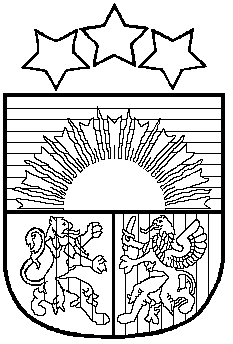 LATVIJAS REPUBLIKAPRIEKULES NOVADA PAŠVALDĪBAS DOMEReģistrācijas Nr. , Saules iela 1, Priekule, Priekules novads, LV-3434, tālrunis , fakss 63497937, e-pasts: dome@priekulesnovads.lvAPSTIPRINĀTSAr Priekules novada pašvaldības domes 20.02.2015. sēdes lēmumu (protokols Nr.2, 6.§)Priekules novada pašvaldības autoceļu fonda izlietošanas vidējā termiņa programma 2015.-2017.gadam.Pašvaldības domes priekšsēdētāja 				V. JablonskaPlānotie darbi2015.gadā EUR2016.gadā EUR2017.gadā EURAutoceļu un ielu ikdienas uzturēšana (grants seguma uzturēšana, caurteku atjaunošana, atlīdzība strādniekiem, degvielas iegāde ikdienas uzturēšanas darbiem, sniega tīrīšanas pakalpojumi, ceļa klātnes planēšanas pakalpojumi, asfalta/betona seguma bedrīšu remonts u.tml.)239524228447228447Autoceļu un ielu periodiskā uzturēšana (asfalta/betona seguma atjaunošana)46980228447228447Satiksmes drošības uzlabošana (ceļa zīmju uzstādīšana un uzturēšana, apgaismojuma izbūve un uzturēšana)11731228447228447Pārējie izdevumi (bankas pakalpojumi, rezerves daļu un aprīkojuma iegāde, ceļu apsekošana)19719228447228447Kopā317954228447228447